 If you want to put your product on the market you will need A PRODUCT LABEL with all the information that is demanded by law. People buy products because of how they look so make sure that the label is also attractive. Name of the product:Trademark:Producer:Best before:Instruction for use:Conditions to store:Quantity:Quality label: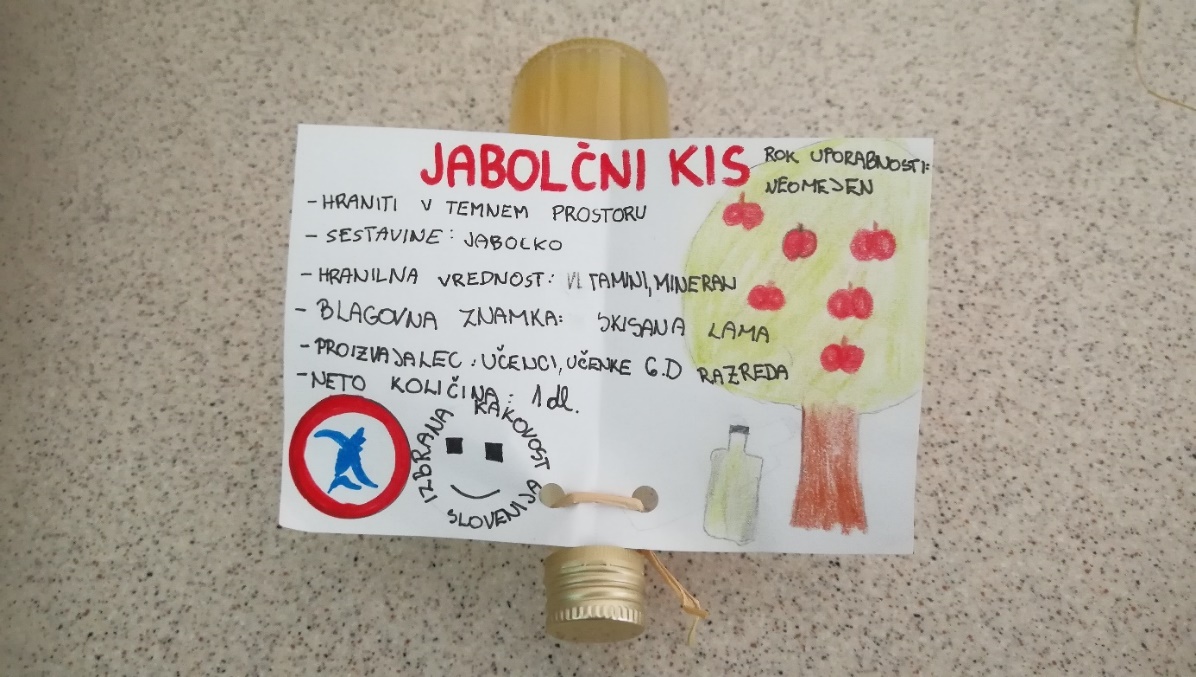 Photograph by Renata Flander